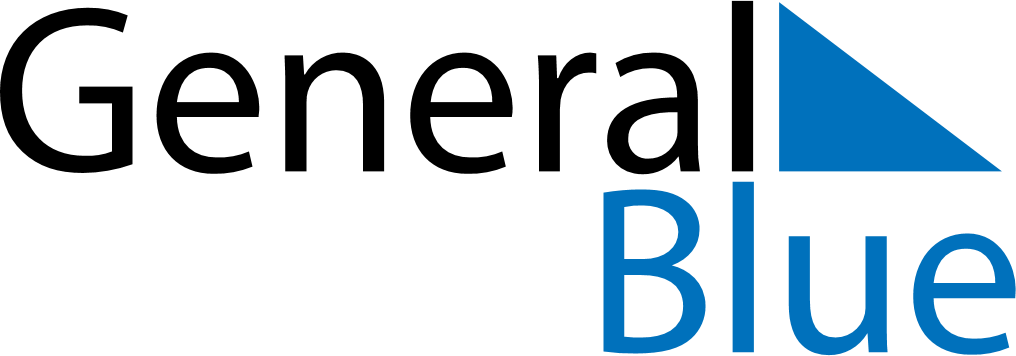 Weekly Meal Tracker January 27, 2025 - February 2, 2025Weekly Meal Tracker January 27, 2025 - February 2, 2025Weekly Meal Tracker January 27, 2025 - February 2, 2025Weekly Meal Tracker January 27, 2025 - February 2, 2025Weekly Meal Tracker January 27, 2025 - February 2, 2025Weekly Meal Tracker January 27, 2025 - February 2, 2025MondayJan 27TuesdayJan 28TuesdayJan 28WednesdayJan 29ThursdayJan 30FridayJan 31SaturdayFeb 01SundayFeb 02BreakfastLunchDinner